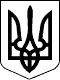 БЕРЕГІВСЬКА РАЙОННА ДЕРЖАВНА АДМІНІСТРАЦІЯЗАКАРПАТСЬКОЇ ОБЛАСТІР О З П О Р Я Д Ж Е Н Н Я28.02.2020                                          Берегове                                                  №  78Про надання дозволу на надання згоди матір’ю на вчинення її неповнолітньою дочкою правочину – договору купівлі-продажужитлового будинку та земельної ділянкиВідповідно до статей 6 і 39 Закону України „Про місцеві державні адміністрації”,  статей 17 і 18  Закону України „Про  охорону дитинства”, статті 12 Закону України „Про основи соціального захисту бездомних громадян і безпритульних дітей”, статті 177 Сімейного кодексу України, Порядку провадження органами опіки та піклування діяльності, пов’язаної із захистом прав дитини, затвердженого постановою Кабінету Міністрів України від 24 вересня 2008 р. № 866 „Питання діяльності органів опіки та піклування, пов’язаної із захистом прав дитини” та рішення Комісії з питань захисту прав дитини  Берегівської райдержадміністрації від 20 лютого 2020 року (протокол № 2):1.Надати громадянці Флінк Катерині Густавівні, мешканці села Мужієво, вул.Кукля, будинок 19, дозвіл на надання нею згоди на вчинення її неповнолітньою дочкою Флінк Анжелікою Людвиківною, 17.06.2004 року народження, правочину – договору купівлі-продажу житлового будинку та земельної ділянки, які знаходяться за адресою: село Мужієво, вул.Кукля, 20 Берегівського району.2.Контроль за виконанням цього розпорядження покласти на заступника голови державної адміністрації Бімбу Ф.Ф.В.о.голови, перший заступникголови державної адміністрації                                                    Віталій МАТІЙ